                28  созыв                                                              37 заседаниеҠАРАР                                                            РЕШЕНИЕ О внесении изменений в состав комиссии по жилищным вопросам администрации сельского поселения Старобаишевский сельсовет муниципального района Дюртюлинский район Республики БашкортостанСовет сельского поселения Старобаишевский сельсовет муниципального района Дюртюлинский район Республики Башкортостан решил:1. Внести изменения в состав общественной комиссии по жилищным вопросам сельского поселения Старобаишевский сельсовет муниципального района Дюртюлинский район Республики Башкортостан, утвержденный решением Совета сельского поселения Старобаишевский сельсовет муниципального района Дюртюлинский район Республики Башкортостан от _2011_ года № 34, изложив его в новой редакции согласно приложению к настоящему решению.2. Настоящее решение обнародовать на информационном стенде в здании администрации сельского поселения Старобаишевский сельсовет муниципального района Дюртюлинский район Республики Башкортостан по адресу: с.Старобаишево, ул. Молодёжная, 3 и на официальном сайте в сети «Интернет».3. Контроль за исполнением настоящего решения возложить на постоянную депутатскую комиссию по бюджету, налогам, вопросам муниципальной собственности  (Председатель комиссии – Фазлыева Л.М.)Глава сельского поселения                                                             И.И.Хамиевс.Старобаишево11.05.2021г.№ 37/16Приложениек решению Совета сельского поселенияСтаробаишевский сельсовет муниципальногорайона Дюртюлинский район Республики Башкортостанот 11.05.2021. № 37/16Состав общественной комиссии по жилищным вопросам сельского поселения Старобаишевский сельсовет муниципального районаДюртюлинский район Республики БашкортостанУправляющий делами                                                                                      Г.Ф.АхмадуллинаБашҡортостан РеспубликаhыДүртөйлө районымуниципаль районыныңИҫке Байыш ауыл советыауыл биләмәhеСоветыЙәштәр урамы,3, Иҫке Байыш ауылы, Дүртөйлө районы,  Башҡортостан  Республикаһы, 452307Тел/факс (34787) 63-2-31E-mail: stbaish@bk.ruБашҡортостан РеспубликаhыДүртөйлө районымуниципаль районыныңИҫке Байыш ауыл советыауыл биләмәhеСоветыЙәштәр урамы,3, Иҫке Байыш ауылы, Дүртөйлө районы,  Башҡортостан  Республикаһы, 452307Тел/факс (34787) 63-2-31E-mail: stbaish@bk.ru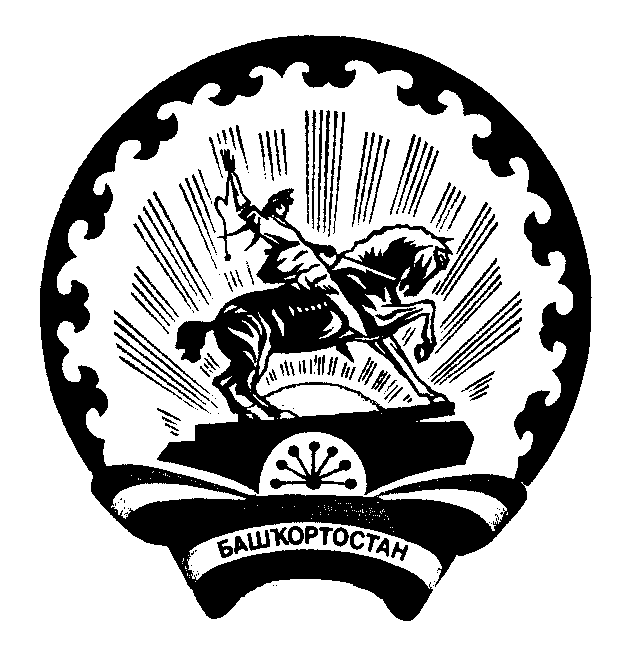 Советсельского поселенияСтаробаишевский сельсоветмуниципального районаДюртюлинский районРеспублики БашкортостанМолодежная ул., 3, с.Старобаишево, Дюртюлинский район, Республика Башкортостан, 452307Тел/факс (34787) 63-2-31E-mail: stbaish@bk.ruСоветсельского поселенияСтаробаишевский сельсоветмуниципального районаДюртюлинский районРеспублики БашкортостанМолодежная ул., 3, с.Старобаишево, Дюртюлинский район, Республика Башкортостан, 452307Тел/факс (34787) 63-2-31E-mail: stbaish@bk.ruХамиев Ильдус Ильфирович глава администрации сельского поселения Старобаишевский сельсовет муниципального района Дюртюлинский район Республики Башкортостан, председатель комиссииФазлыева Ирина Фанитовнадепутат Совета сельского поселения Старобаишевский сельсовет муниципального района Дюртюлинский район Республики Башкортостан, учитель МБОУ СОШ с.Старобаишево, заместитель председателя комиссииНасибуллина Алия КаусаровнаСпециалист по делам молодежи администрации сельского поселения Старобаишевский сельсовет муниципального района Дюртюлинский район Республики Башкортостан, секретарь комиссииАхмадуллина Гульшат Фаудатовнауправляющий делами администрации сельского поселения Старобаишевский сельсовет муниципального района Дюртюлинский район Республики Башкортостан, член комиссииХамиева Розалия СаетзадиевнаФельдшер врачебной амбулатории села Старобаишево, член комиссииФатхутдинов Рашит МидхатовичПредседатель первичной ветеранской организации сельского поселения Старобаишевский сельсовет муниципального района Дюртюлинский район Республики Башкортостан, член комиссии